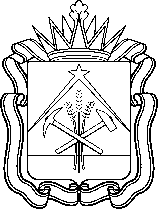 министерствообразования кузбассаПРИКАЗВ соответствии с частью 4 статьи 44 Федерального закона от 31.07.2020 № 248-ФЗ «О государственном контроле (надзоре) и муниципальном контроле в Российской Федерации», Правилами разработки и утверждения контрольными (надзорными) органами программы профилактики рисков причинения вреда (ущерба) охраняемым законом ценностям, утверждёнными Постановлением Правительства Российской Федерации от 25.06.2021 № 990,ПРИКАЗЫВАЮ:Утвердить прилагаемую Программу профилактики рисков причинения вреда (ущерба) охраняемым законом ценностям при осуществлении регионального контроля (надзора) за достоверностью, актуальностью и полнотой сведений об организациях отдыха детей и их оздоровления, содержащихся в реестре организаций отдыха детей и их оздоровления на территории Кемеровской области – Кузбасса на 2023 год.Возложить ответственность за выполнение перечня профилактических мероприятий, предусмотренных Программой на руководителей структурных подразделений Министерства образования Кузбасса, участвующих в их реализации в соответствии с установленной компетенцией.Сектору по связям с общественностью и медиакоммуникациям Министерства образования Кузбасса обеспечить размещение настоящего приказа на официальном сайте Министерства образования Кузбасса.Контроль за исполнением настоящего приказа возложить на заместителя министра О.Б. Лысых.Приложениек приказу Министерстваобразования Кузбассаот _________ № _______Программа профилактики рисков причинения вреда (ущерба)охраняемым законом ценностям при осуществлении региональногоконтроля (надзора) за достоверностью, актуальностью и полнотойсведений об организациях отдыха детей и их оздоровления,содержащихся в реестре организаций отдыха детей и их оздоровленияна территории Кемеровской области - Кузбасса на 2023 годНастоящая программа разработана в соответствии со статьей 44 Федерального закона от 31.07.2020 № 248-ФЗ «О государственном контроле (надзоре) и муниципальном контроле в Российской Федерации» и Правилами разработки и утверждения контрольными (надзорными) органами программы профилактики рисков причинения вреда (ущерба) охраняемым законом ценностям, утверждёнными постановлением Правительства Российской Федерации от 25.06.2021 № 990, в целях  стимулирования добросовестного соблюдения обязательных требований юридическими лицами, индивидуальными предпринимателями, включенными в реестр организаций отдыха детей и их оздоровления на территории Кемеровской области – Кузбасса (далее по тексту – контролируемые лица),  устранения условий, причин и факторов, способных привести к нарушениям обязательных требований и (или) причинению вреда (ущерба) охраняемым законом ценностям,  создания условий для доведения обязательных требований до контролируемых лиц, повышение информированности о способах их соблюдения.Профилактика нарушений обязательных требований проводится в рамках осуществления регионального государственного контроля (надзора) за достоверностью, актуальностью и полнотой сведений об организациях отдыха детей и их оздоровления на территории Кемеровской области – Кузбасса, содержащихся в реестре организаций отдыха детей и их оздоровления на территории Кемеровской области – Кузбасса (далее по тексту – региональный государственный контроль (надзор).Раздел 1. Анализ текущего состояния осуществления региональногогосударственного контроля (надзора), описаниетекущего уровня развития профилактической деятельностиМинистерства образования Кузбасса, характеристика проблем,на решение которых направлена программа профилактики рисковпричинения вредаВ ходе реализации регионального государственного контроля (надзора) Министерством образования Кузбасса (далее по тексту – Министерство) осуществлялась деятельность, направленная на предупреждение, выявление нарушений контролируемыми лицами требований законодательства в сфере организации отдыха и оздоровления детей, которые могут повлечь причинение вреда жизни и здоровью детей, находящихся в организациях отдыха детей и их оздоровления, посредством профилактики нарушений обязательных требований, оценки соблюдения обязательных требований, выявления их нарушений, принятия предусмотренных законодательством Российской Федерации мер по пресечению выявленных нарушений обязательных требований, устранению их последствий и (или) восстановлению правового положения, существовавшего до возникновения таких нарушений. В настоящее время на территории Кемеровской области - Кузбасса осуществляет деятельность в сфере организации отдыха и оздоровления детей 635 контролируемых лиц, в отношении которых осуществляется региональный государственный контроль (надзор).Количество объектов контроля – 775 организаций отдыха детей и их оздоровления.В 2022 году проверки в отношении контролируемых лиц не проводились.Вместе с тем по итогам взаимодействия с контролируемыми лицами в рамках текущей работы по формированию и ведению реестра организаций отдыха детей и их оздоровления на территории Кемеровской области – Кузбасса анализ подконтрольной сферы показал, что основными причинами, факторами и условиями, способствующими нарушению обязательных требований контролируемыми лицами является отсутствие системной работы административно-управленческого персонала контролируемых лиц, недостаточный уровень правовой культуры руководителей контролируемых лиц, недостаточная правовая информированность в части изменений законодательства в сфере организации отдыха детей и их оздоровления, отсутствие надлежащего контроля за деятельностью своих работников.В целях профилактики нарушений обязательных требований в сфере отдыха и оздоровления Министерством проводились следующие мероприятия:Обеспечена своевременная информированность и доступность информации для контролируемых лиц об осуществлении Министерством регионального государственного контроля (надзора) посредством актуализации на официальном сайте Министерства в информационно-телекоммуникационной сети «Интернет» (далее по тексту – сеть Интернет) информации об обязательных требованиях законодательства (нормативных правовых актах или их отдельных частей, содержащих обязательные требования, оценка соблюдения которых осуществлялась при реализации регионального государственного контроля (надзора).Давались устные разъяснения по телефону, посредством видео-конференц-связи, направлялись информационные письма, в т. ч. о типичных нарушениях, об изменениях законодательства в сфере организации отдыха и оздоровления детей, актуальных вопросах и путях их решения.Проведены семинары-совещания, в т. ч. по вопросам правового регулирования деятельности контролируемых лиц, в ходе которых разъяснены основания и порядок привлечения должностных, юридических лиц к административной ответственности за нарушение законодательства сфере организации отдыха и оздоровления детей.Оказаны адресные консультации представителям контролируемых лиц по вопросам применения нормативных правовых актов, устанавливающих обязательные требования законодательства в сфере организации отдыха и оздоровления детей.В рамках реализации медиа-плана, реализуемого Министерством, проводятся теле- и радиоэфиры с участием руководителей Министерства по вопросу организации деятельности в сфере организации отдыха и оздоровления детей и другим вопросам, связанным с реализацией Федерального закона от 24.07.1998 № 124-ФЗ «Об основных гарантиях прав ребенка в Российской Федерации» и подзаконных нормативных правовых актов. Предостережения о недопустимости нарушения обязательных требований контролируемым лицам в истекший период 2022 года не направлялись.Было осуществлено 9 профилактических визитов.Раздел 2. Цели и задачи реализации программы профилактикиЦели реализации Программы профилактики:- обеспечение достоверности, актуальности и полноты сведений об организациях отдыха детей и их оздоровления, содержащихся в реестре организаций отдыха детей и их оздоровления;- повышение качества предоставляемых услуг в сфере отдыха и оздоровления детей;- стимулирование добросовестного соблюдения обязательных требований всеми контролируемыми лицами; - устранение условий, причин и факторов, способных привести к нарушениям обязательных требований и (или) причинению вреда (ущерба) охраняемым законом ценностям; - создание условий для доведения обязательных требований до контролируемых лиц, повышение информированности о способах их соблюдения;- предупреждение нарушений контролируемыми лицами обязательных требований, включая устранение причин, факторов и условий, способствующих возможному нарушению обязательных требований;- снижение административной нагрузки на контролируемых лиц; - снижение размера ущерба, причиняемого охраняемым законом ценностям.Задачи реализации Программы профилактики:- укрепление системы профилактики нарушений обязательных требований;- выявление причин, факторов и условий, способствующих причинению вреда (ущерба) охраняемым законом ценностям и нарушению обязательных требований, определение способов устранения или снижения рисков их возникновения;- установление и оценка зависимости видов, форм и интенсивности профилактических мероприятий от особенностей конкретных контролируемых лиц и присвоение им уровня риска, проведение профилактических мероприятий с учетом данных факторов;- определение перечня видов и сбор статистических данных, необходимых для организации профилактической работы;- повышение правовой грамотности контролируемых лиц;- создание системы консультирования контролируемых лиц, в том числе с использованием современных информационно-телекоммуникационных технологий.Раздел 3. Перечень профилактических мероприятий, сроки (периодичность) их проведенияРаздел 4. Показатели результативности и эффективностипрограммы профилактикиОсновной показатель эффективности и результативности профилактической работы - улучшение состояния подконтрольной сферы.Результативность и эффективность реализации программы профилактики оценивается по следующим показателям: – снижение количества выявленных нарушений по вопросам плановых и внеплановых контрольных (надзорных мероприятий)  - (%) в сравнении с предыдущим отчетным периодом (календарный год);– снижение количества предписаний об устранении выявленных нарушений обязательных требований, выданных по итогам контрольных (надзорных) мероприятий - (%) в сравнении с предыдущим отчетным периодом (календарный год).Выполнение программы профилактики обеспечивается имеющимися кадровыми ресурсами.Материальных, финансовых и иных дополнительных ресурсов для выполнения программы профилактики не требуется. Оценка эффективности Программы профилактики проводится по итогам работы за каждый отчетный год.От«___» _______ 2022 г.№ ______г. КемеровоОб утверждении программы профилактики рисков причинения вреда (ущерба) охраняемым законом ценностям при осуществлении регионального контроля (надзора) за достоверностью, актуальностью и полнотой сведений об организациях отдыха детей и их оздоровления, содержащихся в реестре организаций отдыха детей и их оздоровления на территории Кемеровской области – Кузбасса на 2023 годМинистр образования КузбассаС.Ю. Балакирева№ п/пНаименование профилактического мероприятияФорма профилактического мероприятияСрок исполненияОтветственные исполнители1.Информирование (по вопросам соблюдения обязательных требований, установленных законодательством Российской Федерации в сфере организации отдыха и оздоровления детей)Размещение соответствующих сведений на официальном сайте Министерства в сети «Интернет» (тексты НПА, регулирующих осуществление регионального государственного контроля (надзора); сведения об изменениях, внесенных в НПА; перечень НПА с указанием структурных единиц этих актов, содержащих обязательные требования, оценка соблюдения которых является предметом регионального государственного контроля (надзора), а также информации о мерах ответственности, применяемых при нарушении обязательных требований, с текстами в действующей редакции; перечень индикаторов риска нарушения обязательных требований, порядок отнесения объектов контроля к категориям риска; перечень объектов контроля, учитываемых в рамках формирования ежегодного плана контрольных (надзорных) мероприятий, с указанием категории риска; программа профилактики рисков причинения вреда (ущерба) охраняемым законом ценностям и план проведения плановых контрольных (надзорных) мероприятий; исчерпывающий перечень сведений, которые могут запрашиваться у контролируемых лиц; сведения о способах получения консультаций по вопросам соблюдения обязательных требований; сведения о порядке досудебного обжалования решений контрольного (надзорного) органа, действий (бездействия) его должностных лиц; доклады, содержащие результаты обобщения правоприменительной практики контрольного (надзорного) органа; доклады о региональном государственном контроле (надзоре)Постоянно (по мере внесения изменений в нормативные правовые акты, издания соответствующих документов)Прокопенко М.А.,Бовбас А.С.,Громов С.В.,Гладких П.В.2.Обобщение правоприменительной практикиДоклад, содержащий результаты обобщения правоприменительной практики (далее – доклад), размещенный на официальном сайте Министерства в сети «Интернет»Ежегодно и не позднее 30 апреля 2023 обеспечение подготовки проекта доклада, содержащего результаты обобщения правоприменительной практики Министерства образования Кузбасса за 2022 год;утверждение доклада о правоприменительной практике приказом министра образования Кузбасса и размещение его на официальном сайте не позднее 1 июня 2023 года.Прокопенко М.А.,Бовбас А.С.,Громов С.В.,Гладких П.В.3.Объявление предостереженияНаправление предостережения о недопустимости нарушений обязательных требований, направленное в адрес контролируемого лица, в случае наличия сведений о готовящихся нарушениях обязательных требований или признаках нарушений обязательных требований и (или) в случае отсутствия подтвержденных данных о том, что нарушение обязательных требований причинило вред (ущерб) охраняемым законом ценностям либо создало угрозу причинения вреда (ущерба) охраняемым законом ценностямНезамедлительно при наличии сведений о готовящихся нарушениях обязательных требований или признаках нарушений обязательных требований и (или) в случае отсутствия подтвержденных данных о том, что нарушение обязательных требований причинило вред (ущерб) охраняемым законом ценностям либо создало угрозу причинения вреда (ущерба) охраняемым законом ценностямПрокопенко М.А.,Гладких П.В.4.Консультирование (осуществляется по вопросам, связанным с организацией и осуществлением регионального государственного контроля (надзора), в том числе с:а) порядком проведения контрольных (надзорных) мероприятий;б) периодичностью проведения контрольных (надзорных) мероприятий;в) порядком принятия решений по итогам контрольных (надзорных) - проведение устных консультаций по телефону, посредством видео-конференц-связи, на личном приемеНепосредственно в ходе поступления устных вопросовПрокопенко М.А.,Гладких П.В.4.Консультирование (осуществляется по вопросам, связанным с организацией и осуществлением регионального государственного контроля (надзора), в том числе с:а) порядком проведения контрольных (надзорных) мероприятий;б) периодичностью проведения контрольных (надзорных) мероприятий;в) порядком принятия решений по итогам контрольных (надзорных) - проведение устных разъяснений в ходе проведения профилактического визитаВ течение одного рабочего дня при проведении профилактического визитаПрокопенко М.А.,Гладких П.В.мероприятий;г) порядком обжалования решений контрольного (надзорного) органа в сфере образования- размещение на официальном сайте Министерства в сети «Интернет» письменного разъяснения по однотипным обращениям контролируемых лиц и их представителей (в случае поступления 10 и более однотипных обращений контролируемых лиц и их представителей).- в течение 10 рабочих дней5.Профилактический визит - проведение профилактической беседы по месту осуществления деятельности контролируемого лица либо путем использования видео-конференц-связиНе чаще чем 1 раз в 3 года для объектов регионального государственного контроля (надзора), отнесенных к категории среднего и умеренного риска;В течение одного года для контролируемых лиц, включенных в реестр организаций отдыха детей и их оздоровления на территории Кемеровской области – КузбассаПрокопенко М.А.,Гладких П.В.